
ՀԱՅԱՍՏԱՆԻ ՀԱՆՐԱՊԵՏՈՒԹՅԱՆ ԱՐԱՐԱՏԻ ՄԱՐԶԻ ՄԱՍԻՍ ՀԱՄԱՅՆՔ 
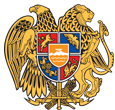 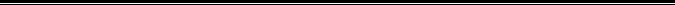 ԱՐՁԱՆԱԳՐՈՒԹՅՈՒՆ N 13
25 ԴԵԿՏԵՄԲԵՐԻ 2019թվական

ԱՎԱԳԱՆՈՒ ՀԵՐԹԱԿԱՆ ՆԻՍՏԻՀամայնքի ավագանու նիստին ներկա էին ավագանու 10 անդամներ:Բացակա էին՝ Պապիկ Աբգարյանը, Սամվել Հովհաննիսյանը, Գեղամ ՓահլեվանյանըՀամայնքի ղեկավարի հրավերով ավագանու նիստին մասնակցում էին`
Ռուբեն Աթանեսյան, Վոլոդյա ՍահակյանՆիստը վարում էր  համայնքի ղեկավար` Դավիթ ՀամբարձումյանըՆիստը արձանագրում էր աշխատակազմի քարտուղար` Վարդան ԳաբրիելյանըԼսեցին
ՄԱՍԻՍ ՔԱՂԱՔԱՅԻՆ ՀԱՄԱՅՆՔԻ ԱՎԱԳԱՆՈՒ 2019 ԹՎԱԿԱՆԻ ԴԵԿՏԵՄԲԵՐԻ 25-Ի ՕՐԱԿԱՐԳԸ ՀԱՍՏԱՏԵԼՈՒ ՄԱՍԻՆ /Զեկ. ՎԱՐԴԱՆ ԳԱԲՐԻԵԼՅԱՆ/Ղեկավարվելով ,,Տեղական ինքնակառավարման մասին,, Հայաստանի Հանրապետության օրենքի 14-րդ հոդվածի պահանջներով՝ Մասիս քաղաքային համայնքի ավագանին որոշում է`Հաստատել համայնքի ղեկավարի ներկայացրած Մասիս քաղաքային համայնքի ավագանու 2019 թվականի դեկտեմբերի 25-ի նիստի օրակարգը 1.ՄԱՍԻՍ ՔԱՂԱՔԱՅԻՆ ՀԱՄԱՅՆՔԻ ԱՎԱԳԱՆՈՒ 2019 ԹՎԱԿԱՆԻ ԴԵԿՏԵՄԲԵՐԻ 25-Ի ՕՐԱԿԱՐԳԸ ՀԱՍՏԱՏԵԼՈՒ ՄԱՍԻՆ2․ ,,ՄԱՍԻՍԻ ԿՈՄՈՒՆԱԼ ՏՆՏԵՍՈՒԹՅՈՒՆ, ԲԱՐԵԿԱՐԳՈՒՄ ԵՎ ԲՆԱԿՉՈՒԹՅԱՆ ՀԱՏՈՒԿ ՍՊԱՍԱՐԿՈՒՄ,, ՀԱՄԱՅՆՔԱՅԻՆ ՈՉ ԱՌԵՎՏՐԱՅԻՆ ԿԱԶՄԱԿԵՐՊՈՒԹՅԱՆ ՀԱՍՏԻՔԱՑՈՒՑԱԿԸ, ՊԱՇՏՈՆԱՅԻՆ ԴՐՈՒՅՔԱՉԱՓԵՐԸ, ԱՇԽԱՏՈՂՆԵՐԻ ՔԱՆԱԿԸ ՀԱՍՏԱՏԵԼՈՒ ԵՎ ՄԱՍԻՍ ՔԱՂԱՔԱՅԻՆ ՀԱՄԱՅՆՔԻ ԱՎԱԳԱՆՈՒ 2018 ԹՎԱԿԱՆԻ ՆՈՅԵՄԲԵՐԻ 01-Ի N81-Ա ՈՐՈՇՈՒՄՆ ՈՒԺԸ ԿՈՐՑՐԱԾ ՃԱՆԱՉԵԼՈՒ ՄԱՍԻՆ3․ ՄԱՍԻՍ ՔԱՂԱՔԱՅԻՆ ՀԱՄԱՅՆՔԻ 2020 ԹՎԱԿԱՆԻ ԲՅՈՒՋԵՆ ՀԱՍՏԱՏԵԼՈՒ ՄԱՍԻՆ4․ ՄԱՍԻՍ ՔԱՂԱՔԱՅԻՆ ՀԱՄԱՅՆՔԻ ՍԵՓԱԿԱՆՈՒԹՅՈՒՆ ՀԱՆԴԻՍԱՑՈՂ ՀՈՂԵՐԸ ԱՃՈՒՐԴ-ՎԱՃԱՌՔԻ ՄԻՋՈՑՈՎ ՕՏԱՐԵԼՈՒ ՄԱՍԻՆ5․ ՄԱՍԻՍ ՔԱՂԱՔԱՅԻՆ ՀԱՄԱՅՆՔԻ ԱՎԱԳԱՆՈՒ 2019 ԹՎԱԿԱՆԻ ՀՈԿՏԵՄԲԵՐԻ 23-Ի N91-Ա ՈՐՈՇՄԱՆԸ ԿԻՑ ՀԱՎԵԼՎԱԾՈՒՄ ՓՈՓՈԽՈՒԹՅՈՒՆ ԿԱՏԱՐԵԼՈՒ ՄԱՍԻՆՈրոշումն ընդունված է. /կցվում է որոշում N 136-Ա/Լսեցին
,,ՄԱՍԻՍԻ ԿՈՄՈՒՆԱԼ ՏՆՏԵՍՈՒԹՅՈՒՆ, ԲԱՐԵԿԱՐԳՈՒՄ ԵՎ ԲՆԱԿՉՈՒԹՅԱՆ ՀԱՏՈՒԿ ՍՊԱՍԱՐԿՈՒՄ,, ՀԱՄԱՅՆՔԱՅԻՆ ՈՉ ԱՌԵՎՏՐԱՅԻՆ ԿԱԶՄԱԿԵՐՊՈՒԹՅԱՆ ՀԱՍՏԻՔԱՑՈՒՑԱԿԸ, ՊԱՇՏՈՆԱՅԻՆ ԴՐՈՒՅՔԱՉԱՓԵՐԸ, ԱՇԽԱՏՈՂՆԵՐԻ ՔԱՆԱԿԸ ՀԱՍՏԱՏԵԼՈՒ ԵՎ ՄԱՍԻՍ ՔԱՂԱՔԱՅԻՆ ՀԱՄԱՅՆՔԻ ԱՎԱԳԱՆՈՒ 2018 ԹՎԱԿԱՆԻ ՆՈՅԵՄԲԵՐԻ 01-Ի N81-Ա ՈՐՈՇՈՒՄՆ ՈՒԺԸ ԿՈՐՑՐԱԾ ՃԱՆԱՉԵԼՈՒ ՄԱՍԻՆ/Զեկ. ԼՈՒՍԻՆԵ ԱՍՏԱԲԱՑՅԱՆ/ Ղեկավարվելով ,,Տեղական ինքնակառավարման մասին,, Հայաստանի Հանրապետության օրենքի 18-րդ հոդված 1-ին մասի 28-րդ կետի, ,,Նորմատիվ իրավական ակտերի մասին,, Հայաստանի Հանրապետության օրենքի 37-րդ հոդվածի 1-ին մասի պահանջներով Մասիս քաղաքային  համայնքի ավագանին որոշում է.  1. Հաստատել ,,Մասիսի կոմունալ տնտեսություն, բարեկարգում և բնակչության հատուկ սպասարկում,, համայնքային ոչ առևտրային կազմակերպության հաստիքացուցակը, պաշտոնային դրուքաչափերը և աշխատողների քանակը համաձայն հավելված 1-ի: 2. Ուժը կորցրած ճանաչել Մասիս քաղաքային համայնքի ավագանու 2018 թվականի նոյեմբերի 01-ի ,,ԱՐԱՐԱՏԻ ՄԱՐԶԻ ՄԱՍԻՍ ՔԱՂԱՔԱՅԻՆ ՀԱՄԱՅՆՔԻ ,,ԲՆԱԿՉՈՒԹՅԱՆ ՀԱՏՈՒԿ ՍՊԱՍԱՐԿՈՒՄ,, ՀԱՄԱՅՆՔԱՅԻՆ ՈՉ ԱՌԵՎՏՐԱՅԻՆ ԿԱԶՄԱԿԵՐՊՈՒԹՅԱՆ ՀԱՍՏԻՔԱՑՈՒՑԱԿԸ, ՊԱՇՏՈՆԱՅԻՆ ԴՐՈՒՅՔԱՉԱՓԵՐԸ ԵՎ ԱՇԽԱՏՈՂՆԵՐԻ ՔԱՆԱԿԸ ՀԱՍՏԱՏԵԼՈՒ ԵՎ ՄԱՍԻՍ ՔԱՂԱՔԱՅԻՆ ՀԱՄԱՅՆՔԻ ԱՎԱԳԱՆՈՒ 2017 ԹՎԱԿԱՆԻ ՀՈԿՏԵՄԲԵՐԻ 10-Ի N87-Ա ՈՐՈՇՈՒՄՆ ՈՒԺԸ ԿՈՐՑՐԱԾ ՃԱՆԱՉԵԼՈՒ ՄԱՍԻՆ,, թիվ 81-Ա որոշումը:3.Սույն որոշումն ուժի մեջ է մտնում 2020 թվականի հունվարի 1-ից:Որոշումն ընդունված է. /կցվում է որոշում N 137-Ա/Լսեցին
ՀԱՅԱՍՏԱՆԻ ՀԱՆՐԱՊԵՏՈՒԹՅԱՆ ԱՐԱՐԱՏԻ ՄԱՐԶԻ ՄԱՍԻՍ ՔԱՂԱՔԱՅԻՆ ՀԱՄԱՅՆՔԻ 2020 ԹՎԱԿԱՆԻ ԲՅՈՒՋԵՆ ՀԱՍՏԱՏԵԼՈՒ ՄԱՍԻՆ/Զեկ. ՆՎԱՐԴ ՍԱՀԱԿՅԱՆ/Ղեկավարվելով <<Տեղական ինքնակառավարման մասին>> Հայաստանի Հանրապետության օրենքի 18-րդ հոդվածի 1-ին մասի 5-րդ կետի, 83-րդ հոդվածի 2-րդ մասի և <<Բյուջետային համակարգի մասին>> Հայաստանի Հանրապետության օրենքի 32-րդ հոդվածի պահանջներով Մասիս քաղաքային համայնքի ավագանին որոշում է. 1. Հաստատել Մասիս քաղաքային համայնքի 2020 թվականի համախմբված բյուջեն՝ ա/ եկամուտների գծով՝ 690824.4  հազար դրամ:բ/ ծախսերի գծով՝ 690824.4 հազար դրամ:2. Հաստատել Մասիս քաղաքային համայնքի 2020 թվականի  բյուջեի վարչական մասը՝ա/ եկամուտների գծով՝ 653096.4 հազար դրամ:բ/ ծախսերի գծով՝ 653096.4  հազար դրամ:3.Հաստատել Մասիս քաղաքային համայնքի 2020 թվականի բյուջեի ֆոնդային մասը՝ա/ մուտքերի գծով՝ 37728.0  հազար դրամ:բ/ ծախսերի գծով՝ 37728.0 հազար դրամ:4. Հաստատել  հատված 1-ով նախատեսված 2020 թվականի համայնքի բյուջեի եկամուտները ըստ առանձին եկամտատեսակների համաձայն հավելված 1-ի:5. Հաստատել հատված 2-ով նախատեսված 2020 թվականի համայնքի բյուջեի ծախսերը ըստ գործառական դասակարգման համաձայն հավելված 2-ի:6. Հաստատել հատված 3-ով նախատեսված 2020 թվականի  համայնքի բյուջեի ծախսերը ըստ տնտեսագիտական դասակարգման համաձայն հավելված 3-ի:7. Հաստատել հատված 6-ով նախատեսված 2020 թվականի համայնքի բյուջեի ծախսերը ըստ գործառական և տնտեսագիտական դասակարգման համաձայն հավելված 4-ի:8. Թույլատրել համայնքի ղեկավարին կատարել փոփոխություն տարվա ընթացքում հաստատված բյուջեի ծախսային ծրագրերի հոդվածների միջև միչև 15 % -ի չափով:9. Սույն  որոշումը  ուժի մեջ է մտնում 2020 թվականի հունվարի  1-ից:Որոշումն ընդունված է. /կցվում է որոշում N 138-Ն/Լսեցին
ՄԱՍԻՍ ՔԱՂԱՔԱՅԻՆ ՀԱՄԱՅՆՔԻ ՍԵՓԱԿԱՆՈՒԹՅՈՒՆ ՀԱՆԴԻՍԱՑՈՂ ՀՈՂԵՐԸ ԱՃՈՒՐԴ-ՎԱՃԱՌՔԻ ՄԻՋՈՑՈՎ ՕՏԱՐԵԼՈՒ ՄԱՍԻՆ/Զեկ. ՎԱՆՅԱ ՊՈՂՈՍՅԱՆ/Ղեկավարվելով ,,Տեղական ինքնակառավարման մասին,, Հայաստանի Հանրապետության օրենքի 18-րդ հոդվածի 1-ին մասի 21-րդ կետի, Հայաստանի Հանրապետության հողային օրենսգրքի 67-րդ հոդվածի պահանջներով, հիմք ընդունելով համայնքի ղեկավարի առաջարկությունը` Մասիս քաղաքային համայնքի ավագանին որոշում է.1.Թույլատրել համայնքի ղեկավարին համայնքային սեփականություն հանդիսացող բնակավայրերի բնակելի կառուցապատման 0,0579 հա /ծածկագրեր՝03-003-0109-0197,              03-003-0298-0720,03-003-0128-0762/, բնակավայրերի խառը կառուցապատման 0,04565 հա /ծածկագրեր՝ 03-003-0298-0721,03-003-0298-0210/,բնակավայրերի հասարակական կառուցապատման 0,00185 հա /ծածկագիր՝03-003-0086-0080/ հողերը աճուրդ-վաճառքի միջոցով օտարելու համաձայն  հավելված 1-ի: 2.Հաստատել մեկնարկային գին՝ տվյալ պահին գործող հողի կադաստրային արժեքի չափով:Որոշումն ընդունված է. /կցվում է որոշում N 139-Ա/Լսեցին
ՄԱՍԻՍ ՔԱՂԱՔԱՅԻՆ ՀԱՄԱՅՆՔԻ ԱՎԱԳԱՆՈՒ 2019 ԹՎԱԿԱՆԻ ՀՈԿՏԵՄԲԵՐԻ 23-Ի N91-Ա ՈՐՈՇՄԱՆԸ ԿԻՑ ՀԱՎԵԼՎԱԾՈՒՄ ՓՈՓՈԽՈՒԹՅՈՒՆ ԿԱՏԱՐԵԼՈՒ ՄԱՍԻՆ/Զեկ. ՎԱՆՅԱ ՊՈՂՈՍՅԱՆ/Ղեկավարվելով ,,Նորմատիվ իրավական ակտերի մասին,, Հայաստանի Հանրապետության օրենքի  33-րդ հոդվածի 1-ին մասի 1-ին կետի պահանջով Մասիս քաղաքային  համայնքի ավագանին որոշում է․ Մասիս քաղաքային համայնքի ավագանու 2019 թվականի հոկտեմբերի 23-ի N91-Ա որոշմանը կից հավելվածի 35-րդ տողի  ,,Մեկնարկային գինը (ՀՀ դրամ),, սյունյակում գրառված ,,3843756,, թիվը փոխարինել ,,440320,, թվով։Որոշումն ընդունված է. /կցվում է որոշում N 140-Ա/
Համայնքի ղեկավար

ԴԱՎԻԹ ՀԱՄԲԱՐՁՈՒՄՅԱՆ________________Նիստն արձանագրեց`  Վարդան Գաբրիելյանը _________________________________Կողմ-10Դեմ-0Ձեռնպահ-0Կողմ-10Դեմ-0Ձեռնպահ-0Կողմ-10Դեմ-0Ձեռնպահ-0Կողմ-10Դեմ-0Ձեռնպահ-0Կողմ-10Դեմ-0Ձեռնպահ-0Ավագանու անդամներՎԱՉԱԳԱՆ ԱԲԳԱՐՅԱՆԱՐՍԵՆ ԵՂԻԱԶԱՐՅԱՆԱՐՄԵՆ ՂԱԶԱՐՅԱՆԷԴՎԱՐԴ ՄԱՐԳԱՐՅԱՆԱՐՄԵՆ ՄԱՐՏԻՐՈՍՅԱՆԱԲՐԱՀԱՄ ՇԱՀՎԵՐԴՅԱՆՍԱՐԳԻՍ ՌԱՖԱՅԵԼՅԱՆԳԱՐԻԿ ՍԱՎԱԴՅԱՆԷԴՄՈՆԴ ՍՏԵՓԱՆՅԱՆՎԱՀԱՆ ՎԱՐԴԱՆՅԱՆ